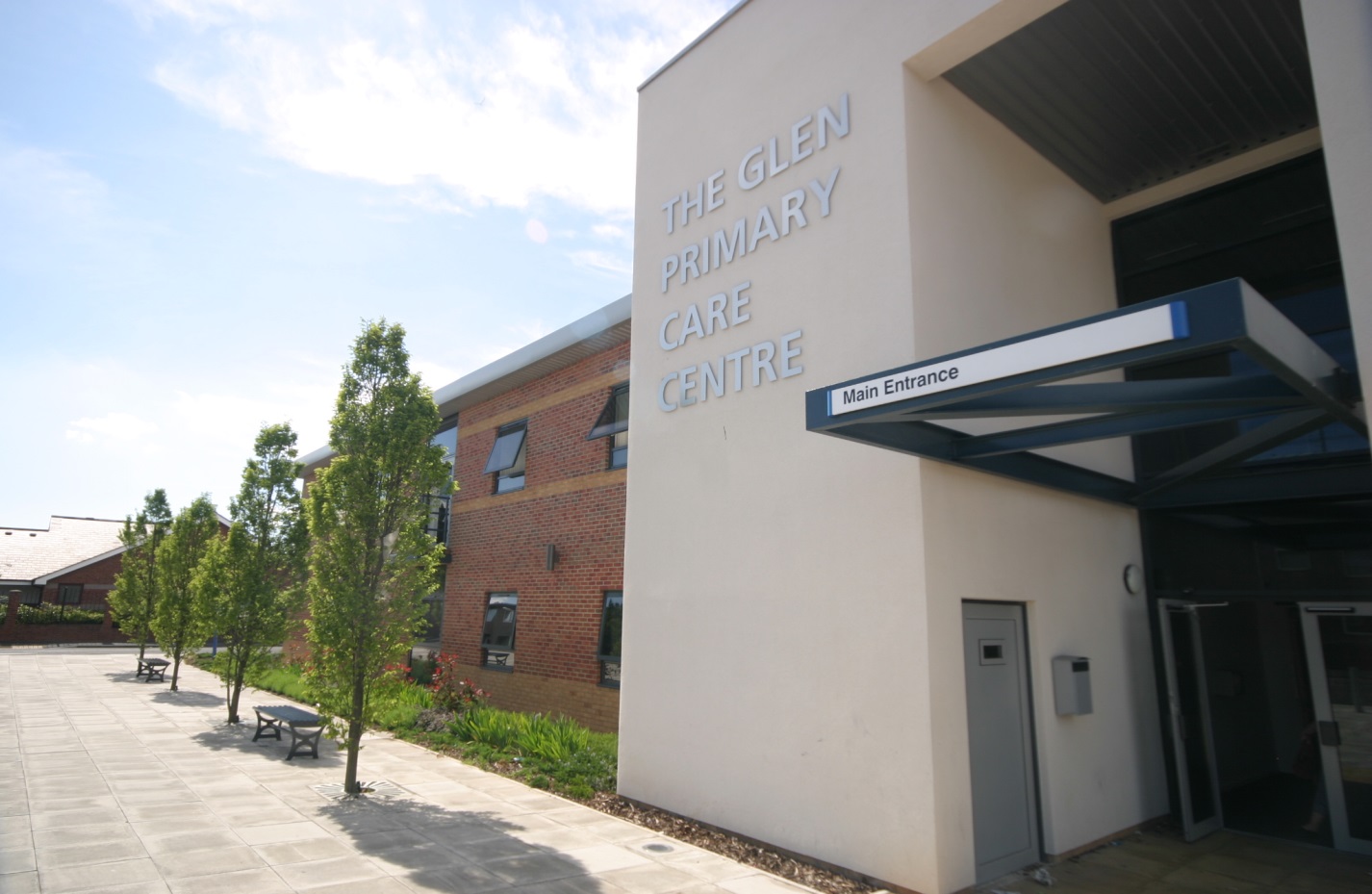 THE GLEN MEDICAL GROUP Patient Participation Annual Report March 2019INTRODUCTIONThe history of our Patient Reference Group (previously called the patient forum) is documented in the report published 11/12.  Since 2008 we have continued to recruit and develop.  The aim of our group continues to be to:Share ideas for Practice development with our patientsDiscuss current topics within General PracticeAssist at Practice open days/Patient MeetingsAssist in resolving any practice problemsIn March 2015 The Glen Medical Group took over the management of The Park Surgery.  Both practices are now run side by side from the same premises.  It was agreed that it would be more beneficial for the Patient Champions and the Patient Reference Groups from both Practices to join forces.  The overall aim is that there is an equitable service provided across both practices and it made sense for a joint collaboration of groups.     Agreement of Priorities 2018/19Our Patient Reference Group met in June 2018 and agreed some priority areas to look at over the coming year.   As a group we felt priority areas for the practice to work towards improvements wereWe agreed the following-To improve the information on the call in screen in the waiting room and reduce the amount on the notice boards.To have a concentrated promotion of the NHS health checks (members were unaware these were available)To implement a new Chronic Disease leaflet for improved patient involvement in their long term conditions.To continue from last year with our aim to merge the 2 practices.We agreed an action plan with aims and actions including responsibilities and timescales for work to be completed – see appendix 1IMPLEMENTATION OF THE ACTION PLANWe worked through the action plan and the status of the actions is as followsCall In screenA nominated member of the admin team is responsible for and checks the standard information on the call screen each month. We use the NHS seasonal information/Health campaigns and add to this our own practice information as relevant.  In addition to this we add weekly ‘Did not attend’ numbers and any further weekly ad hoc information.Promotion of NHS Health ChecksWe aimed to increase the promotion of health checks and continued to actively invite patients after feedback form our PPG that some of them were unaware of the NHS Health check. Our admin team run monthly searches in our clinical system to identify eligible patients for our Health Care assistant to send invites for patients to attend for their NHS Health check.  If they do not attend after the first invite the practice does send a reminder. On reviewing the data for this report we look to have increased our invites from approx. 350 in 17/18 to 498 in 18/19 however we did notice coding issues with the data and our senior admin team are currently looking into this to rectify.Chronic Disease Patient leafletWe worked with one of our PPG members who had provided us with a copy of a leaflet used in Gateshead; she explained how she would like to receive this information from a patient perspective, we then adapted it for how we thought it would work in our practice. We did this by meeting with the nursing team to gain their input on how best they felt this would work to benefit both the patients and themselves as the clinicians delivering the chronic disease care.Merge of 2 PracticesIn May 2018 our request to merge the 2 practice was again refused by the CCG and NHS England.  The Partners therefore made the difficult decision to request mutual termination of the contract.  We felt due to a very difficult 4 years running 2 separate clinical systems which had undoubtedly led to being unable to retain staff both clinical and non-clinical we had no option but to hand the contract for the Park Surgery back to NHS England/CCG.A closure date of 31st March 2019 was agreed and we worked closely with NHS England to plan the closure.  We agreed we would keep the list open for The Glen and register as many patients as wished to move from the Park to the Glen. This was a significant amount of extra work for the practice and was very challenging particularly as it was during winter pressures.By March 2019 approximately 2000 patients had re registered with the Glen.  Approximately 500 patients had not registered anywhere and were therefore allocated a local GP via NHS England – this was done in consultation with local practices and patients were only registered where practices indicated they had capacity to take the extra patients, this included The Glen.  There were approximately 300 patients who were either out of the boundary area for The Glen or chose to register elsewhere.  The Glen list sze in April 2019 was 10, 100.PUBLICISING INFORMATIONWe publicise this report on our Practice website along with the minutes from our Patient Reference Group meetings.We also highlight the changes we have made and all the information required for our patients to access these services via our Practice LeafletQuarterly NewsletterPractice WebsiteNHS Choices WebsitePatient call in screen in waiting room Poster in waiting roomA Note from The Glen Medical Group We would like to thank the Patent Participation Group and also the Patient Champion members for their time, commitment and valuable input working with us for continuous improvements to our service.Appendix 1The Glen Medical GroupPractice priorities (agreed with PPG) - Action Plan 2018/19								 June 18TitleAim Planned action By WhomDate to be completedCall In screen – Improve informationTo increase use of screen and improve relevance of information To review standard information monthly.To add more ad hoc info i.e. weekly DNA rates/changes to services/health campaignsLCApril 19NHS Health checks – proactive calling/improved promotionTo improve promotion of Health checks and increase uptakeTo continue to actively call and recall eligible patients for NHS health check but advertise/promote this more widely.LCApril 19Chronic Disease leaflet To introduce a patient leaflet for patients to receive before they attend appointment.To review the draft leaflet provided by member of the PPG. To gain clinical input from Practice nurses and agree template for use in practice.LCApril 19Merge 2 practicesTo continue to work towards merge of 2 practice.To appeal to NHS England/CCG decision not to allow us to merge.  LC/Partnersongoing